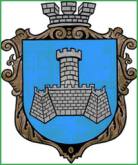 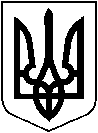 УКРАЇНАХМІЛЬНИЦЬКА МІСЬКА РАДАВІННИЦЬКОЇ ОБЛАСТІВИКОНАВЧИЙ   КОМІТЕТРІШЕННЯ            від  28 травня 2020 р.							№182 Про передачу на баланс автомобіля         Розглянувши лист КП «Хмільниккомунсервіс» Хмільницької міської ради, з метою забезпечення раціонального використання комунального майна,відповідно до п.3.1  «Положення  про порядок списання та передачі майна, що належить до комунальної власності     Хмільницької міської об»єднаної територіальної громади»,   затвердженого рішенням 15 сесії міської ради 6 скликання від 27.10.2011 року №320 (зі змінами),  керуючись ст.ст.29,59 Закону України «Про місцеве самоврядування в Україні» виконком міської радиВ И Р І Ш И В:Виконавчому комітету Хмільницької міської ради  безкоштовно передати, а КП «Хмільниккомунсервіс» Хмільницької міської ради  прийняти на баланс легковий автомобіль ДЕУ «НУБІРА» номерний знак АВ5554 ОА, балансовою вартістю 44649,00 грн.,(амортизація 44649,00 грн., інвентарний номер 10510007).Передачу вищевказаного автомобіля оформити актом прийому-передачі протягом десяти днів з дня підписання цього рішення.КП «Хмільниккомунсервіс» Хмільницької міської ради    дозволити провести перереєстрацію легкового автомобіля ДЕУ «НУБІРА» номерний знак АВ5554 ОА, балансовою вартістю 44649,00 грн.,(амортизація 44649,00 грн., інвентарний номер 10510007). Контроль за виконанням цього рішення покласти на  керуючого   справами виконкому міської ради Маташа С.П.                    Міський голова                               С.Б.Редчик                                            